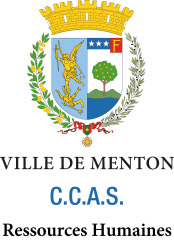 C.C.A.S. DE MENTON(06500) MENTON ville surclassée 80-150 000 habitants recrute :Infirmier(e) d’Etablissement d’Accueil des Jeunes Enfants La Ville de Menton s’intègre, depuis trente ans pour la petite enfance, dans une politique familiale à la hauteur d’une démographie qui ne cesse de rajeunir. Elle propose à sa population une offre diversifiée : quatre établissements d’accueil du jeune enfant, une micro crèche, un service d’accueil familial, un relais assistants maternels, deux ludothèques et un lieu accueil enfants parents. Soucieuse de garantir aux familles un accueil de qualité, elle engage ses équipes dans une démarche d’amélioration continue et de certification. Activités Organiser et contrôler les soins et la surveillance médicale Organiser et contrôler l’alimentation et l’hygièneProdiguer les soins médicauxGérer le stock des produits pharmaceutiques et d’hygiène Participer à l’organisation de l’accueil des enfants en situation de handicapCoordonner le projet d’établissement Piloter le service Accueillir et coordonner la relation avec les familles ProfilDiplôme d’infirmier(e) OBLIGATOIREConnaissance du cadre règlementaire des établissements, services d’accueil du jeune enfant.Connaissance de l’environnement professionnel du secteur enfance.Connaissance relatives aux soins, la santé, les besoins et le développement psychomoteur de l’enfant.Notions du droit et de la psycho-sociologie de l’enfant et de la famille.Notions de sociologie et d’anthropologie sur la diversité culturelle et éducative.Notions de gestion administrative et financière.Techniques de recueil et traitement de l’information et de recherche documentaire. Connaissance de l’outil informatique et du logiciel métier spécifique.Ingénierie de projets. Poste à pourvoir immédiatementCDD renouvelableCatégorie A – rémunération statutaireCandidature à adresser avec lettre de motivation, CV, àMonsieur le Maire, Président du C.C.A.S., BP 69, 06502 Menton CedexTél : 04.92.10.50.00     Site internet : www.menton.fr           E. mail : mairie@ville-menton.fr